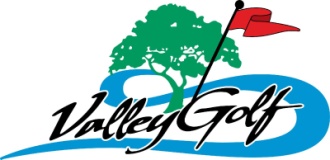 Wedding Packages:Platinum Package: $1,500Seating for 111 - 200 guestsRoom & Bar Rental40’ x 20’ TentDance FloorWhite Table Cloth LinensStaffed BarGold Package: $750Seating for up to 110 guestsRoom & Bar Rental15 White Linens for TablesDance FloorStaffed Bar*option to upgrade/add the tent without seating for additional $400Silver Package: $500(Reception only)Room & Bar RentalSeating for up to 110 guests15 White Linens for TablesStaffed Bar